Содержание маркировки3.1 Маркировка обуви должна быть достоверной, проверяемой и читаемой. Маркировку наносят на обувь, потребительскую и транспортную тару.
3.2 Каждая полупара обуви должна быть промаркирована с указанием:

- товарного знака или марки предприятия-изготовителя (при наличии);

- модели и (или) артикула (при наличии);

- размера;

- полноты;

- материалов верха, подкладки и низа обуви;

- защитных свойств (для специальной обуви);

- знака "Ст";

- номера контролера ОТК;

- даты выпуска (месяц, год).
3.2.1 Допускается наносить знак соответствия или обращения на рынке в соответствии с техническими регламентами на каждую полупару;
3.2.2 Каждая полупара обуви, поставляемой на экспорт, должна быть промаркирована с указанием:

- модели;

- размера;

- полноты;

- материалов верха, подкладки и низа обуви.
3.3 На торцевую поверхность каждой коробки, пачки или на боковую поверхность бумажного пакета с обувью должна быть прикреплена этикетка или нанесен штамп со следующим содержанием:

- наименование обуви;

- товарный знак или марка;

- наименование предприятия-изготовителя и его почтовый адрес;

- модель и (или) артикул (при наличии);

- размер;

- полнота;

- цвет;

- материалы верха, подкладки и низа обуви;

- знак "Ст";

- защитные свойства (для специальной обуви);

- знак соответствия или обращения на рынке в соответствии с техническими регламентами;

- обозначение стандарта или технических условий, по которым изготавливается и идентифицируется обувь;

- дата выпуска (месяц, год);

- число пар обуви (на коробках, в которые упаковано несколько пар);

- половозрастная принадлежность (при необходимости).
3.3.1 Допускается обозначение размера в метрической и (или) штихмассовой системах нумерации.
3.3.2 Допускается проставлять штриховой код продукции.
3.3.3 Допускается упаковка обуви в пакет из пленочных полимерных материалов с вложенной внутрь пакета или приклеенной снаружи этикеткой с обозначениями, перечисленными в 3.3.
3.3.4 На торцевую поверхность каждой коробки для обуви, поставляемой на экспорт, должна быть прикреплена этикетка или нанесен штамп с четким, разборчивым маркированием следующих обозначений:

- модель и (или) артикул (при наличии);

- размер;

- полнота;

- цвет;

- пиктограммы материалов верха, подкладки и низа обуви.
3.4 Транспортная маркировка - по ГОСТ 14192 со следующим дополнением: на каждый ящик с боковой стороны должен быть прикреплен ярлык с указанием:

- товарного знака и наименования предприятия-изготовителя и его почтового адреса;

- обозначения стандарта или технических условий, по которым изготавливается и идентифицируется обувь;

- знака соответствия или обращения на рынке в соответствии с техническими регламентами;

- числа пар обуви в ящике с указанием ростовочно-полнотного ассортимента;

- защитных свойств (для специальной обуви);

- манипуляционного знака "Беречь от влаги" - по ГОСТ 14192;

- массы (брутто);

- даты упаковки;

- номера упаковщика.
3.4.1 Допускается проставлять штриховой код продукции.
3.4.2 Допускается, при необходимости, нанесение модели и (или) артикула (при наличии).
3.4.3 Транспортная маркировка для обуви, поставляемой на экспорт, - по ГОСТ 14192.

4 Места и способы нанесения маркировкиМестоположение и способы нанесения маркировки должны соответствовать следующим требованиям.
4.1 Товарный знак или марку наносят на одну из перечисленных деталей обуви по согласованию с потребителем:

- подошву (в геленочной части);

- вкладную, втачную стельку, полустельку, подпяточник;

- подкладку под берцы;

- штаферку и клапан под застежку "молния";

- клапан обуви.
4.2 Модель и (или) артикул, размер, полноту, знак "Ст", номер контролера ОТК, защитные свойства обуви наносят на одну из перечисленных деталей подкладки обеих полупар обуви:

- подкладку под берцы (на левой стороне верхней части);

- подкладку язычка;

- задний внутренний ремень;

- штаферку;

- клапан под застежку "молния";

- переднюю часть голенища на расстоянии 25-40 мм от верхнего края (для сапог без застежки "молния");

- клапан обуви.
4.3 Размер, полноту наносят на ходовую поверхность подошвы в геленочной части каждой полупары.

Допускается в детской обуви (для ясельного возраста, малодетской и дошкольной) и женской обуви на высоком и особо высоком каблуках наносить размер и полноту в пучковой части.

По согласованию с потребителем допускается указывать полноту только на деталях подкладки обуви.

На подошву из резины с рисунком рифления на ходовой поверхности обозначения наносят на площадки с гладкой поверхностью.

В обуви, изготавливаемой литьевым методом крепления и методом горячей вулканизации, обозначения товарного знака, размера, полноты формуют в процессе литья или вулканизации в пресс-форме.

Обозначение материалов верха, подкладки и низа обуви наносят на подошву или в местах, указанных в 4.2.
4.4 Допускается в обуви отдельных видов, в которой нанесение обозначений в местах, перечисленных в 4.1 и 4.2, затруднено, наносить их на ярлык, прикрепляемый к подкладке каждой полупары обуви или на другие детали.

Не допускается нанесение товарного знака на ярлык, кроме ярлыка, прикрепленного к вкладной стельке.
4.4.1 Ярлык должен быть изготовлен из поливинилхлоридной пленки по ГОСТ 9998 и техническим документам, толщиной до 0,7 мм, тесьмы или ленты из химических волокон.

Не допускается применять для изготовления ярлыков бескромочные ленты и материалы с осыпающимися краями.
4.5 Маркирование проводят несмываемой краской или горячим тиснением.
4.6 Обозначение материала верха, подкладки и низа обуви указывают словами и (или) с помощью пиктограмм (в соответствии с приложением А).
4.7 Высота шрифта маркировки на деталях подкладки и ярлыке должна быть 4-6 мм, на деталях подкладки сапог и полусапог и на подошве - 6-8 мм, на этикетке, на штампе потребительской тары или упаковочном ярлыке - не более 8 мм.
4.8 Для обозначения знака "Ст" на обувь наносят клеймо круглой формы диаметром 10 мм.
4.8.1 В клейме должны быть обозначены через косую линию знак "Ст" и номер контролера ОТК.
4.9 Ярлык и этикетка должны быть из афишной бумаги по ГОСТ 11836, газетной бумаги по ГОСТ 6445, самоклеящейся ленты или бумаги по технической документации.
4.9.1 Информация на ярлык и этикетку должна быть нанесена печатным способом. Данные изменяющегося характера проставляют штампом вручную.
4.10 Размеры этикеток:

15х15 мм - для нанесения пиктограмм на обувь;
50-60х110-150 мм - для нанесения на потребительскую тару.

По согласованию с потребителем допускается увеличивать размеры этикеток.

Приложение А (рекомендуемое). ПиктограммыПриложение А
(рекомендуемое)А.1 Примеры пиктограмм приведены на рисунке А.1

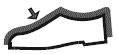 а) Материал верха обуви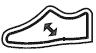 б) Материал подкладки обуви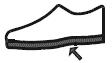 в) Материал низа обуви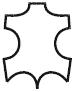 г) Кожа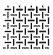 д) Текстиль, фетр, войлок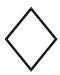 
е) Другие материалы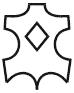 ж) Композиционная кожа*_______________
* Композиционная кожа - продукт на основе натуральной кожи, ее частей или кожевенных волокон, полученный механическим и/или химическим способом, с применением или без применения связующего агента, в виде листов, лент, рулонов. Композиционная кожа может быть окрашенной, шлифованной с покрывным крашением (тисненой или нарезной), с отделкой под велюр (замшу).

Рисунок А.1А.2 Примеры маркировки обуви с помощью пиктограмм приведены на рисунке А.2.

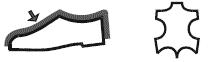 а) Обувь с верхом из кожи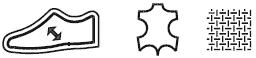 б) Обувь с подкладкой из кожи и текстильных материалов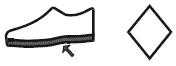 
в) Обувь на подошве из полимерных материалов
Рисунок А.2